Tip en 13’er: RettighederUdsagnJaNej1Har personer med handicap de samme rettigheder som personer uden handicap?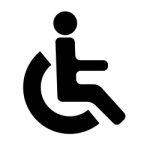 2Har du ret til at bestemme over dine egne penge?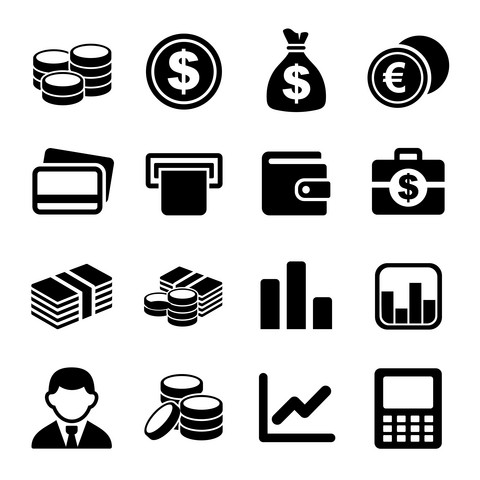 3Har du ret til at gøre noget ulovligt?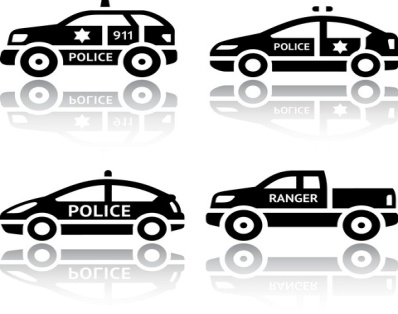 4Har Danmark sagt ja til at overholde handicapkonventionen?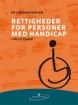 5Gælder handicapkonventionen i andre lande?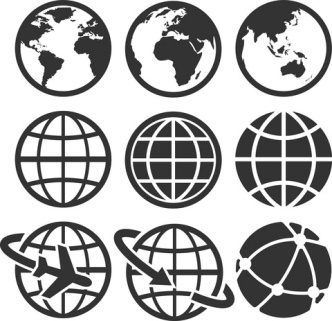 6Handler handicapkonventionen om rettigheder?7Har du ret til at få julegaver?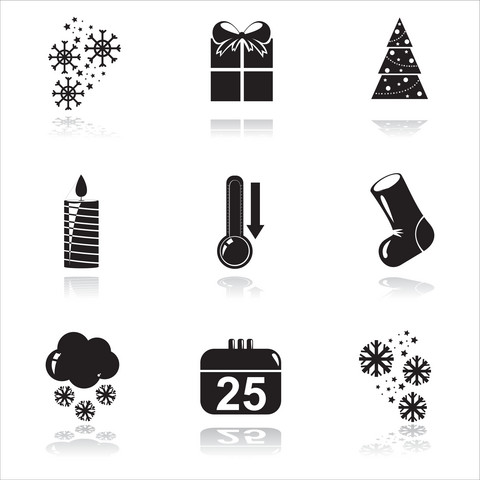 8Har du ret til at sige, hvad du vil?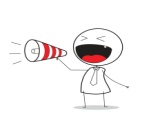 9Gælder Grundloven i andre lande?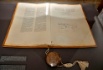 10Gælder Grundloven i Danmark?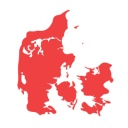 11Kan du klage over noget, kommunen har bestemt?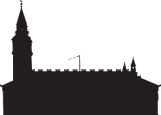 12Får man altid ret, når man klager?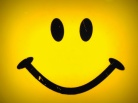 13Kan andre hjælpe dig med at klage til kommunen?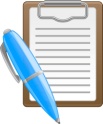 Fyld evt. ud med flere spørgsmål